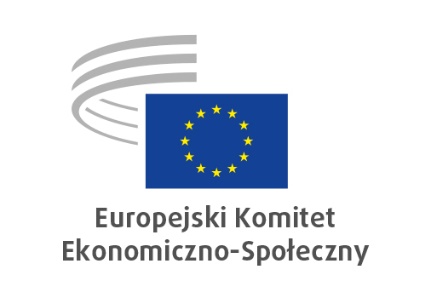 Bruksela, 17 marca 2022 r.UNIA GOSPODARCZA I WALUTOWA ORAZ SPÓJNOŚĆ GOSPODARCZA I SPOŁECZNAOpodatkowanie działalności gospodarczej w XXI wiekuGłówne punkty:EKES:z zadowoleniem przyjmuje długo oczekiwaną inicjatywę Komisji dotyczącą strategii w sprawie opodatkowania działalności gospodarczej w XXI wieku. EKES zdecydowanie popiera i docenia fakt, że Komisja dostosowuje swoje prace do międzynarodowych dyskusji i porozumień.zachęca Komisję do kontynuowania planu działania na rzecz sprawiedliwego i prostego opodatkowania wspierającego odbudowę gospodarczą, z uwzględnieniem opinii EKES-u w sprawie pakietu dokumentów na rzecz sprawiedliwego i prostego opodatkowania.z zadowoleniem przyjmuje poparcie ministrów finansów państw grupy G-20 dla porozumienia podpisanego 8 października 2021 r. przez 136 ze 140 państw w otwartych ramach w celu wypracowania rozwiązania pakietowego obejmującego globalny konsensus i dotyczącego alokacji praw do opodatkowania w poszczególnych państwach;podkreśla skutki złożoności tak ambitnych celów, wzywając do jednolitego, uzgodnionego na szczeblu globalnym i skoordynowanego wdrożenia filarów 1 i 2;podkreśla potrzebę wdrożenia pakietu podatkowego w UE oraz, jednocześnie, w krajach będących głównymi partnerami handlowymi. Jeśli filar 1 nie zostanie wdrożony jednocześnie w Stanach Zjednoczonych i u innych głównych partnerów handlowych, przedsiębiorstwa europejskie mogą znaleźć się w niekorzystnej sytuacji pod względem konkurencyjności;podkreśla, jak ważne jest, by w Europie obowiązywały dokładnie te same zasady dotyczące filaru 2 i efektywnego minimalnego podatku od osób prawnych, jak również uzgodnione kompleksowe zasady wypracowane w ramach globalnego porozumienia. Państwa członkowskie powinny zatem pozostawić wystarczająco dużo czasu na udostępnienie ostatecznego uzgodnionego tekstu przed przyjęciem dyrektywy;popiera Komisję w walce z nadużywaniem przedsiębiorstw „skrzynek pocztowych” do prania pieniędzy, agresywnego planowania podatkowego przez osoby fizyczne i przedsiębiorstwa oraz uchylania się od opodatkowania. EKES chętnie przedstawi swoje stanowisko w sprawie konkretnego wniosku dotyczącego rozwiązania problemu nadużywania przedsiębiorstw „skrzynek pocztowych”;z zadowoleniem przyjmuje inicjatywę Komisji dotyczącą ustanowienia ulgi mającej na celu ograniczenie zjawiska faworyzowania finansowania dłużnego (DEBRA). Inwestycje w nowe, bardziej zielone technologie wiążą się z dużym ryzykiem dla inwestora. W takich sytuacjach finansowanie kapitałowe jest szczególnie ważne i należy zająć się kwestią inherentnego uprzedzenia w stosunku do finansowania kapitałem własnym, które jest wpisane w systemy podatkowe;z zadowoleniem przyjmuje ramy opodatkowania Działalność gospodarcza w Europie: Ramy opodatkowania dochodu (BEFIT), zawierające jednolity zbiór przepisów dotyczących podatku od osób prawnych, i oczekuje, że będzie mógł przeanalizować szczegółowy wniosek;zachęca Komisję do zajęcia się kwestiami związanymi z transgraniczną pracą zdalną jako integralną częścią strategii opodatkowania przedsiębiorstw;zachęca Komisję do dokonania przeglądu zakresu stosowania systemu VAT.Wypłacalność II – przeglądGłówne punkty:EKES:zgadza się, że ramy Wypłacalność II spełniły swoje zadanie. Doświadczenia związane z kryzysem zadłużeniowym, polityka niskich stóp procentowych, początkowe skutki pandemii COVID-19, a także świadomość innych, nadciągających kryzysów wymagają jednak dostosowania ram regulacyjnych;z dużym zadowoleniem przyjmuje fakt, że Komisja Europejska zajmuje się kwestią ryzyka systemowego w sektorze ubezpieczeń. Zmienia się profil ryzyka ubezpieczycieli;podkreśla, że w związku z kryzysem klimatycznym sektor ubezpieczeń ma szczególne znaczenie w sferze ubezpieczenia przed skutkami zmiany klimatu, a także nowych zagrożeń dla środowiska;podkreśla, że ubezpieczyciele ponoszą również większe ryzyko, gdy odgrywają rolę inwestora. W szczególności nie ocenia się odpowiednio ryzyka rzeczowego, a także związanego z odpowiedzialnością i transformacją pojawiającego się w kontekście zmiany klimatu;popiera cel Komisji Europejskiej polegający na stworzeniu ram regulacyjnych, w których sektor ubezpieczeń odgrywałby (jeszcze) większą rolę jako podmiot inwestujący w finansowanie przejścia na zrównoważoną gospodarkę, w zwalczanie skutków pandemii COVID-19 oraz w przeciwdziałanie zmianie klimatu;jednocześnie podkreśla duże zainteresowanie społeczeństwa obywatelskiego stabilnością sektora finansowego i wzywa do zapewnienia odpowiedniego narzutu kapitałowego i odpowiedniej rezerwy na straty w sektorze ubezpieczeń;stwierdza, że niestabilność sektora ubezpieczeń znacznie zahamowałaby wysiłki na rzecz przezwyciężenia kryzysu klimatycznego i pandemii.Roczna strategia zrównoważonego wzrostu gospodarczego na 2022 r.Główne punkty:EKES:apeluje o dalekowzroczną współpracę w dziedzinie polityki zdrowotnej UE, zwiększenie poziomu szczepień i przyjęcie globalnego podejścia, które umożliwi otwartą debatę na szczeblu UE na temat tymczasowego i dobrowolnego odstępstwa od porozumienia TRIPS;opowiada się za polityką ukierunkowaną na dobrobyt i popiera program UE na rzecz „konkurencyjnej zrównoważoności”. Jego cztery wymiary – zrównoważenie środowiskowe, wydajność, sprawiedliwość i stabilność makroekonomiczna – a także konkurencyjność, powinny być traktowane na równi, aby osiągnąć zamierzony efekt wzmocnienia i pomyślną transformację;wyraża przekonanie, że im słabsze jest zaangażowanie parlamentów, partnerów społecznych i innych organizacji społeczeństwa obywatelskiego, tym większe jest prawdopodobieństwo, że rozbieżności wzrosną, a akceptacja zmniejszy się, zwłaszcza w odniesieniu do transformacji gospodarki w kierunku osiągnięcia neutralności klimatycznej;podkreśla znaczenie zagwarantowania sprawiedliwego podziału wysiłków i korzyści związanych z transformacją oraz dobrego klimatu biznesowego i utrzymania silnych przemysłowych łańcuchów wartości w Europie i apeluje o przywództwo przemysłu europejskiego w dążeniu do zrównoważonego rozwoju;jest zdania, że sprawiedliwe podejście do wydajności stanowi kluczowy czynnik napędzający konkurencyjność i pozytywną konwergencję w perspektywie długoterminowej, oraz apeluje o przedstawienie odpowiednich wniosków dotyczących sposobów zagwarantowania przepisów krajowych niechronionych traktatami, ponieważ prawa socjalne i pracownicze, które mają podstawowe znaczenie, nie są częścią chronionych konstytucyjnie swobód rynku wewnętrznegow pełni zgadza się, że państwa członkowskie powinny zwiększyć starania o poprawę efektów uczenia się w systemach kształcenia i szkolenia oraz że należy zapewnić dostęp do uczenia się przez całe życie;wzywa Komisję, by zbadała dystrybucyjne efekty wypłat na podstawie wieloletnich ram finansowych (WRF) i Next Generation EU (NGEU) oraz by zagwarantowała ich wkład w rozwój bardziej zielonej i cyfrowej gospodarki oraz w pozytywną konwergencję społeczną;ostrzega przed promowaniem polityki, która ogranicza bieżące wydatki na kwestie socjalne, edukacyjne i zdrowotne, oraz apeluje o prowadzenie polityki sprawiedliwych dochodów;wzywa do monitorowania zakłóceń równowagi społecznej, ponieważ nadzór w ramach procedury dotyczącej zakłóceń równowagi makroekonomicznej w niewystarczającym stopniu uwzględnił wzajemne zależności między nowymi pojawiającymi się wyzwaniami gospodarczymi, EKES apeluje również o monitorowanie sytuacji nierównowagi społecznej;uważa, że wkraczamy w nową fazę polityki gospodarczej, a rozwijający się europejski semestr 2022 stanowi szansę na poprawę zrównoważenia gospodarczego, środowiskowego i społecznego, oraz podkreśla, że wyważone podejście do programu na rzecz konkurencyjnej zrównoważoności powinno znaleźć odzwierciedlenie w przyszłych zaleceniach dla poszczególnych krajów, a większe zaangażowanie partnerów społecznych i zorganizowanego społeczeństwa obywatelskiego było niezbędne już dawno;podkreśla, że chociaż większy nacisk na zasady Europejskiego filaru praw socjalnych przyjmuje się z zadowoleniem, zakres, w jakim zostanie on faktycznie odzwierciedlony w zaleceniach dla poszczególnych krajów oraz planach odbudowy i zwiększania odporności (RRP), pozostaje niejasny;wyraża przekonanie, że zarządzanie gospodarcze należy włączyć do procesu europejskiego semestru w taki sposób, aby zapewnić demokratyczne zaangażowanie parlamentów, partnerów społecznych i zorganizowanego społeczeństwa obywatelskiego.Sklepy wolnocłowe znajdujące się we francuskim terminalu EurotuneluEKES zgadza się z treścią wniosku dotyczącego dyrektywy Rady zmieniającej dyrektywę 2008/118/WE i dyrektywę (UE) 2020/262 (wersja przekształcona) w odniesieniu do sklepów wolnocłowych znajdujących się we francuskim terminalu Eurotunelu i uważa, że nie wymaga on żadnego komentarza ze strony EKES-u.ZATRUDNIENIE, SPRAWY SPOŁECZNE I OBYWATELSTWOWprowadzenie HERA – Europejskiego Urzędu ds. Gotowości i Reagowania na Stany Zagrożenia ZdrowiaGłówne punkty:EKES:wyraża uznanie dla Komisji Europejskiej za szybkie utworzenie HERA, ale przypomina, jak ważne jest poszanowanie demokracji i równego dostępu do opieki zdrowotnej. EKES jest szczególnie zaniepokojony bardzo ograniczoną rolą, jaką HERA przyznaje Parlamentowi Europejskiemu, władzom regionalnym, zakładom ubezpieczeń zdrowotnych i organizacjom społeczeństwa obywatelskiego, w tym partnerom społecznym, takim jak związki zawodowe reprezentujące pracowników sektora opieki zdrowotnej, a także organizacjom zdrowia publicznego, organizacjom pacjentów i organizacjom zajmującym się równością, usługodawcom oraz nienastawionym na zysk instytucjom infrastrukturalnym i niekomercyjnym instytucjom badawczym. Uważa, że podmioty te muszą odgrywać aktywną rolę w pracach HERA;zwraca się do Komisji o zapewnienie znaczącego udziału Parlamentu Europejskiego, partnerów społecznych i organizacji społeczeństwa obywatelskiego w Zarządzie i Forum Doradczym HERA oraz apeluje o utworzenie podgrupy Forum Doradczego mającej taki sam status jak Wspólne Forum Współpracy Przemysłowej. W podgrupie tej powinno się znaleźć miejsce dla EKES-u i Komitetu Regionów;zaleca zwrócenie większej uwagi na zapewnienie pełnej przejrzystości funduszy przydzielanych i wydatkowanych przez HERA i za jej pośrednictwem, otwarte zamówienia (ang; „open contracting”) i możliwość zaangażowania społeczeństwa obywatelskiego w nadzór nad finansowymi aspektami tego organu;uważa, że HERA powinna zapewnić lepszą koordynację kampanii komunikacyjnych związanych z zapobieganiem i reagowaniem na stany zagrożenia zdrowia publicznego, w tym poprzez ukierunkowanie ich na osoby najbardziej zagrożone, a także poprzez współpracę z władzami lokalnymi, między innymi w zakresie kształcenia i szkolenia w dziedzinie nauki i szczepień;uważa, że HERA musi odgrywać istotną rolę w globalnych działaniach przeciwko transgranicznym zagrożeniom dla zdrowia i pandemiom oraz wzywa Komisję do poprowadzenia otwartej debaty na poziomie europejskim na temat tymczasowego, dobrowolnego odstępstwa od porozumienia TRIPS, które miałoby zastosowanie do szczepionek i terapii przeciwko COVID-19, a także do testów na obecność koronawirusa, aby umożliwić zwiększenie światowej produkcji szczepionek i obniżenie ich kosztów w celu zapewnienia dostępu do nich ludziom na całym świecie;zaleca, by podczas oceny w 2025 r. Komisja rozważyła przekształcenie HERA w niezależny organ publiczny pozostający poza Komisją, w drodze procedury ustawodawczej z udziałem Parlamentu Europejskiego w charakterze współprawodawcy oraz po konsultacjach z organizacjami społeczeństwa obywatelskiego, w tym z partnerami społecznymi;zwraca się do Komisji o dopilnowanie, by wysiłki na rzecz finansowania HERA nie prowadziły do zmniejszenia inwestycji w inne cele Programu UE dla zdrowia, w szczególności w plan walki z rakiem.Wzmocnienie demokracji i integralności pakietu wyborczegoGłówne punkty:Pakiet na rzecz wzmocnienia demokracji i uczciwości wyborów został przedstawiony przez Komisję Europejską 25 listopada 2021 r. EKES został poproszony o przeanalizowanie dwóch z trzech elementów ustawodawczych pakietu: przeglądu rozporządzenia w sprawie statusu i finansowania europejskich partii politycznych i europejskich fundacji politycznych oraz wniosku dotyczącego rozporządzenia w sprawie przejrzystości i targetowania reklamy politycznej.EKES:z zadowoleniem przyjmuje cele i założenia pakietu, a jednocześnie sugeruje nawet bardziej ambitne podejście w rozporządzeniach, jak również ich jak najszybsze stosowanie w praktyce.proponuje dodatkowe działania w celu propagowania świadomego uczestnictwa obywateli w życiu politycznym oraz roli społeczeństwa obywatelskiego w zapewnieniu przejrzystości, dostępności i uczciwość działań politycznych.popiera uwzględnienie wszystkich aspektów powiązanych z kampaniami politycznymi w pakiecie wyborczym, między innymi poprzez zwiększenie koncentracji na walce z dezinformacją.W odniesieniu do konkretnych aspektów pakietu:W odniesieniu do przejrzystości i targetowania reklamy politycznej EKES sugeruje konkretne propozycje ulepszeń: między innymi korzystanie z szerokiej, acz jasnej definicji reklamy politycznej; rozszerzenie zakresu kar za nadużycia; ograniczenie możliwości, aby podmioty spoza UE wywierały wpływ na opinię publiczną; zakaz ukierunkowanej reklamy politycznej opierającej się na nieustającym śledzeniu zachowań danej osoby w internecie i poza nim oraz przetwarzaniu tych informacji; ograniczenie lub zakazanie korzystania z technik targetowania i amplifikacji w reklamie politycznej, które to techniki zakładają przetwarzanie danych osobowych, gdyż działanie takie wiąże się z ryzykiem ograniczonej zgody na nie; całkowity zakaz targetowania w oparciu o konkretne kategorie wrażliwych danych osobowych itp.W odniesieniu do statusu i finansowania europejskich partii politycznych i europejskich fundacji politycznych (przekształcenie) EKES proponuje konkretne rozwiązania mające na celu wzmocnienie norm w zakresie równości płci; zajęcie się dyskryminacją i promowanie praw człowieka; ograniczenie darowizn dla partii od krajów spoza UE; ograniczenie zaangażowania partii UE w krajowe kampanie referendalne itp.W odniesieniu do odporności i wzmocnienia roli społeczeństwa obywatelskiego w procesie wyborczym EKES wzywa do organizacji dorocznego wydarzenia, aby przedstawić najlepsze sposoby postępowania i sporządzić roczny plan działania w celu wzmocnienia demokracji, uczestnictwa i dialogu obywatelskiego i wdrażania art. 11 TUE; wspierania finansowania społeczeństwa obywatelskiego, w tym w zakresie finansowania umożliwiającego przeprowadzenie bezstronnych i włączających kampanii nakłaniających do pójścia do urn; zlikwidowania pozostałych barier uniemożliwiających powszechny udział w wyborach, w tym dla obywateli mobilnych i obywateli UE z niepełnosprawnościami; zharmonizowania przepisów dotyczących warunków wyborów itp.Wpływ COVID-19 na prawa podstawowe i praworządność w UE oraz przyszłość demokracjiGłówne punkty:EKES wyraża głębokie zaniepokojenie tym, jak pandemia COVID-19 wpływa na życie, bezpieczeństwo, dobrobyt i godność wszystkich osób mieszkających w UE i na całym świecie.Reakcja UE i państw członkowskich musi polegać na zajęciu się słabością systemową europejskiej infrastruktury zdrowotnej. UE powinna dostosować swoje polityki, strategie i programy, aby dążyć do sprawiedliwej i kompleksowej odbudowy po kryzysie z myślą o osiągnięciu pozytywnej konwergencji w zakresie standardów medycznych, społecznych, gospodarczych i demokratycznych.Unia Europejska opiera się na wspólnych wartościach europejskich, które w żadnych okolicznościach nie podlegają dyskusji. Nie można o nich zapominać, nawet gdy UE i jej państwa członkowskie stają w obliczu sytuacji nadzwyczajnej i jej skutków w postaci wyzwań gospodarczych, społecznych i edukacyjnych. Wprawdzie reakcja na obecny kryzys musi być szybka i wymaga pewnych wyjątkowych oraz ograniczonych w czasie środków, jednak podejmowane działania nie mogą być sprzeczne z zasadami państwa prawa i podziału władzy ani zagrażać demokracji oraz prawom podstawowym mieszkańców Europy.W kontekście wysiłków podejmowanych za pośrednictwem instrumentu Next Generation EU EKES ponownie wyraża poparcie dla stosowania gospodarczych środków naprawczych wobec państw członkowskich dopuszczających się poważnych i nagminnych naruszeń wartości zapisanych w art. 2;Instytucje unijne i rządy państw członkowskich powinny wykorzystywać istniejące metody dialogu społecznego i obywatelskiego do pełnego zaangażowania organizacji społeczeństwa obywatelskiego i partnerów społecznych.Rządy powinny jasno określać podstawę prawną przyjmowanych środków. Zasady i strategie związane z COVID-19 powinny być w miarę możliwości jasne, spójne i konsekwentne, a informacje o nich trzeba przekazywać z odpowiednim wyprzedzeniem. Należy zaangażować społeczeństwo obywatelskie, w tym partnerów społecznych, i konsultować się z nimi w celu opracowania zasad i strategii politycznych. Trzeba także stosować uzasadnienie oparte na dowodach.Należy wymagać regularnego składania sprawozdań parlamentowi przez ministrów rządowych odpowiedzialnych za wprowadzanie środków pandemicznych. Państwa powinny zapewnić dostęp do wymiaru sprawiedliwości, gwarantując niezawisłe sądownictwo i umożliwiając działalność online i pracę zdalną, a także udzielając wsparcia słabszym stronom, świadkom lub osobom, wobec których toczy się postępowanie karne bądź cywilne.EKES podkreśla związek między ochroną demokracji, praworządności i praw podstawowych a wdrażaniem Europejskiego filaru praw socjalnych. Monitorowanie wdrażania planu działania Europejskiego filaru praw socjalnych powinno uwzględniać skutki pandemii.Wsparcie słabszych grup społecznych powinno być priorytetem zgodnie z zasadą „niepozostawiania nikogo w tyle”, a szczególną uwagę należy zwrócić na pracowników znajdujących się w trudnej sytuacji oraz na przestrzeganie zasady 14 Europejskiego filaru praw socjalnych dotyczącej dochodu minimalnego.EKES uważa, że europejski plan działania na rzecz demokracji powinien obejmować szeroko zakrojoną inicjatywę promowania kształcenia w zakresie demokracji i praw podstawowych. Inicjatywa ta powinna mieć charakter włączający i być skierowana do wszystkich obywateli ze szczególnym uwzględnieniem młodzieży.TRANSPORT, ENERGIA, INFRASTRUKTURA I SPOŁECZEŃSTWO INFORMACYJNEWyzwania społeczne związane z ekologizacją transportu morskiego i żeglugi śródlądowejGłówne punkty:EKES podtrzymuje wnioski i zalecenia zawarte w opiniach TEN/751 „FuelEU Maritime” i TEN/752 „NAIADES III”.W tych dziedzinach „konieczna jest ścisła współpraca ze wszystkimi zaangażowanymi stronami w klastrze morskim i łańcuchu dostaw, aby ostatecznie zrealizować ten cel”.To samo dotyczy niezbędnego zainteresowania tworzeniem terminali intermodalnych umożliwiających rozwój żeglugi śródlądowej w miastach przyczyniający się do poprawy jakości życia.EKES jest zdania, że ekologizacja transportu morskiego i żeglugi śródlądowej musi zdecydowanie uwzględniać zdrowie i jakość życia osób mieszkających w pobliżu szlaków żeglownych lub portów.W związku z tym podmioty zarządzające portami, władze lokalne i regionalne oraz zainteresowane strony z sektora transportu muszą współpracować w celu ponownego przemyślenia powiązań między miastem, portami i przewoźnikami. Przestawienie się na ekologizację możliwe będzie dopiero po wprowadzeniu odpowiednich szkoleń dla pracowników.Zalecenia te wpisują się w pełni w dążenie do podnoszenia wartości niebieskiej gospodarki.Ceny energiiGłówne punkty:UE dąży do osiągnięcia celów klimatycznych na rok 2030, które mają doprowadzić do gospodarki neutralnej dla klimatu do roku 2050. Oprócz ogromnych inwestycji, jakich wymaga ta transformacja, wymaga to również dostosowania całego ekosystemu energetycznego. Wraz z dążeniem do odchodzenia od energii kopalnej, a w niektórych państwach członkowskich także od energii jądrowej, będzie zmniejszać się dostępność innych źródeł i zwiększać zależność od tych nielicznych, które pozostają. Dlatego europejski system energetyczny staje się bardziej narażony na niekorzystne okoliczności, głównie na niestabilność cen, i wymaga szybkiej reakcji w celu zapewnienia stabilnego i przewidywalnego otoczenia cen energii.Obecny kryzys cen energii nie dotknąłby europejskiego społeczeństwa i przedsiębiorstw tak mocno, gdyby Europa nie była tak silnie zależna od importu paliw kopalnych. Pewne kraje wykorzystują tę zależność do celów geopolitycznych. W rezultacie cierpią na tym europejskie przedsiębiorstwa i europejscy konsumenci. Większość państw członkowskich nadal nie zdołała zmniejszyć tej zależności, chociaż Komisja uznaje to za jeden ze strategicznych celów unii energetycznej, obok innych celów, takich jak umieszczenie konsumenta w centrum systemu energetycznego. W obu przypadkach europejska polityka energetyczna pozostaje daleko w tyle za własnymi ambicjami.Ze względu na rosnące potrzeby w zakresie elektryfikacji, powszechnie uznawanej za kluczowy czynnik realizacji europejskich celów dotyczących dekarbonizacji, Europa wymaga znacznych inwestycji w zrównoważone, bezemisyjne i niskoemisyjne źródła energii. Trzeba maksymalnych wysiłków, by zwiększyć udział energii odnawialnej, co mogłoby przyczynić się do spadku cen, a z całą pewnością wzmocnić autonomię energetyczną UE.Krajowe organy regulacyjne muszą odgrywać aktywną rolę w rozwiązywaniu wszelkiego rodzaju problemów konsumentów oraz proaktywnie informować ich o ich prawach w obecnej fazie wysokich cen. Podobnie należy zachęcać dostawców, by ustalając taryfy, nadal oferowali konsumentom także stałe taryfy, a nie tylko tzw. taryfy zmienne, które odzwierciedlają zmiany na giełdach.EKES docenia bezpośrednie wsparcie finansowe, a także instrumenty podatkowe, jako najskuteczniejsze i dające się zastosować natychmiast środki, które pomagają zagrożonym podmiotom. Jednocześnie popiera utworzenie konkretnych rozwiązań dla państw członkowskich, w odpowiedzi na rzeczywiste warunki panujące w poszczególnych krajach.Nowy europejski BauhausGłówne punkty:EKES:wyraża zadowolenie z przyjęcia przez Komisję Europejską komunikatu definiującego koncepcję nowego europejskiego Bauhausu, którego celem jest „kształtowanie pięknych, zrównoważonych i zapewniających włączenie społeczne miejsc i sposobów życia”, dostępnych i przystępnych cenowo dla wszystkich, zwłaszcza w odpowiedzi na kryzys klimatyczny. Komitet popiera propozycję, by połączyć istniejące inicjatywy Unii Europejskiej z szeregiem nowych działań i środków finansowych przeznaczonych na nowy europejski Bauhaus w celu przetestowania polityki i narzędzi służących „budowaniu lepszego codziennego życia” jak najbliżej obszarów lokalnych, obywateli europejskich i miejsc, w których żyją i mieszkają.zamierza aktywnie włączyć się w podejście partycypacyjne promowane przez Komisję oraz w tworzenie ruchu nowego europejskiego Bauhausu, aby podtrzymywać dialog z obywatelami i społeczeństwem obywatelskim w celu rozwiązywania ich codziennych problemów i poprawy jakości ich życia. Uważa przede wszystkim, że koncepcja nowego europejskiego Bauhausu powinna umożliwić Unii zbliżenie się do obywateli i obszarów miejskich i wiejskich poprzez odpowiednią komunikację, realizację inicjatyw i działań lokalnych oraz zastosowanie eksperymentalnych rozwiązań w miejscach, w których ludzie żyją, mieszkają i pracują na co dzień.Maksymalne dopuszczalne wymiary i obciążenia pojazdów drogowych (tekst jednolity)W kontekście społeczeństwa obywatelskiego w Europie Komisja przywiązuje wielką wagę do uproszczenia i uporządkowania prawa Unii, tak aby stało się ono bardziej przejrzyste i dostępne dla obywateli, otwierając im w ten sposób nowe możliwości korzystania z przysługujących im konkretnych uprawnień. Z tego powodu w 1987 r. Komisja postanowiła wymagać kodyfikacji wszystkich aktów nie później niż po 10 zmianach.Z myślą o zapewnieniu jasności i przejrzystości prawa celem wniosku jest ujednolicenie dyrektywy Rady 96/53/WE ustanawiającej dla niektórych pojazdów drogowych poruszających się na terytorium Wspólnoty maksymalne dopuszczalne wymiary w ruchu krajowym i międzynarodowym oraz maksymalne dopuszczalne obciążenia w ruchu międzynarodowym.Nowa dyrektywa zastąpi włączone do niej akty; wniosek całkowicie zachowuje treść ujednolicanych aktów, zbiera je więc jedynie razem, dokonując tylko takich formalnych zmian, jakie wynikają z samego zadania ujednolicenia.Wniosek ustanawia zatem zharmonizowane maksymalne obciążenia i wymiary pojazdów drogowych przewożących pasażerów lub towary oraz ich przyczep. Maksymalne masy i wymiary oraz podobne parametry pojazdów zostały określone w załączniku I do proponowanej dyrektywy.JEDNOLITY RYNEK, PRODUKCJA I KONSUMPCJADziałania następcze w dziedzinie turystyki i transportuGłówne punkty:EKES:podkreśla, że turystyka nie powróci do poziomu sprzed pandemii: globalna współzależność oraz proekologiczne i procyfrowe tendencje w zachowaniach konsumentów doprowadzą do powstania nowych modeli biznesowych;zwraca się w związku z tym do instytucji unijnych, krajowych i regionalnych, partnerów społecznych i organizacji społeczeństwa obywatelskiego, aby zobowiązały się do wznowienia inwestycji w perspektywie długoterminowej, przyjmując kompleksowe podejście mające na celu wsparcie tworzenia ram niebieskiej gospodarki i wspólnej agendy turystycznej na lata 2030–2050, określenie odpowiednich ścieżek finansowania oraz dalsze udzielanie kredytów, skoro MŚP z branży turystycznej wskutek pandemii nie będą miały płynności finansowej.zwraca się o wprowadzenie nowych strategii politycznych przy przywróceniu wystarczających środków finansowych na ratowanie sektora, oraz o opracowanie długoterminowej, zrównoważonej, inteligentnej i odpowiedzialnej europejskiej polityki turystycznej; należy przeznaczyć specjalną linię budżetową UE dla turystyki, zapewnić odpowiednie zarządzanie i rozważyć utworzenie europejskiej agencji turystycznej.proponuje utworzenie „grupy roboczej ds. płynności finansowej i inwestycji mikroprzedsiębiorstw i małych przedsiębiorstw” o stałym charakterze, która składałaby się z wysokiej rangi ekspertów z UE lub państw członkowskich, a także uwzględniałaby ekosystemowe podejście w dziedzinie turystyki i transportu.Pakt na rzecz Badań Naukowych i Innowacji w EuropieGłówne punkty:EKES:podkreśla, że w przyszłości Europa powinna przekształcić wyniki swojej działalności badawczej i rozwojowej w możliwości biznesowe, korzyści i tworzenie atrakcyjnych miejsc pracy; prawa własności intelektualnej (PWI) stanowią w tym zakresie bardzo ważne narzędzie;popiera wezwanie do pogłębienia Europejskiej Przestrzeni Badawczej (EPB), tj. do przejścia od koordynacji polityk krajowych do ich głębszej integracji, a także do przyspieszenia podwójnej transformacji – ekologicznej i cyfrowej;uważa, że w obliczu ogromnych inwestycji w badania naukowe, technologie i innowacje w Azji UE musi znacznie przyspieszyć swoje wysiłki w zakresie badań naukowych i innowacji, zwłaszcza jeśli chodzi o szybkie przekładanie wyników działalności badawczej i rozwojowej na innowacyjne produkty i usługi, w której to dziedzinie Europa pozostaje w tyle;twierdzi, że w ramach paktu na rzecz badań naukowych i innowacji Europa musi stworzyć korzystne warunki dla rozwoju kultury bardziej nastawionej na przedsiębiorczość, tak aby zachęcać do podejmowania ryzyka i zakładania innowacyjnych przedsiębiorstw, zarówno MŚP, jak i przedsiębiorstw typu start-up.Odstępstwa odnośnie do produktów leczniczych i badanych produktów leczniczych stosowanych u ludziGłówne punkty:EKES:z zadowoleniem przyjmuje ten pakiet środków;uznaje potrzebę zwrócenia szczególnej uwagi na sytuację mniejszych państw członkowskich UE, w szczególności Cypru, Irlandii i Malty;podkreśla w szczególności pierwszoplanową rolę sprawnego i skutecznego rynku wewnętrznego opartego na sprawiedliwych zasadach;z zadowoleniem przyjmuje zawarte w pakiecie wymogi dotyczące opakowania produktów ze Zjednoczonego Królestwa;wskazuje na konieczność opracowania bez zwłoki trwałego rozwiązania w ramach europejskiej strategii farmaceutycznej.Misje europejskieGłówne punkty:EKES:uważa pięć misji za najważniejsze priorytety UE i podkreśla znaczenie konkurencyjności przemysłu europejskiego dla ich realizacji;podkreśla, że ważne jest uwzględnienie ich wpływu na obywateli Europy i zachęca Komisję do ścisłego powiązania prowadzonych działań z polityką społeczną i europejskim filarem praw socjalnych;popiera ideę wzmocnienia możliwości działania 150 europejskich regionów referencyjnych w zakresie klimatu i zaleca zwiększenie części budżetów regionalnych UE przeznaczonej na badania i rozwój do co najmniej 10 %;uważa, że pięć misji i dodatkowe wyzwania wymienione poniżej są bardzo znaczące dla Europy, aby mogła:dotrzymać kroku Stanom Zjednoczonym i Azji w globalnej konkurencji w dziedzinie badań naukowych, technologii i innowacji;sprostać wyzwaniom związanym ze starzeniem się społeczeństwa;określić strategie skutecznej integracji dużej liczby migrantów przybywających do UE;poprawić poziom gotowości na wypadek sytuacji wyjątkowych;stawić czoła potrzebom pacjentów cierpiących na choroby niezakaźne, którzy odczuwają skutki pandemii COVID-19, w szczególności tych dotkniętych chorobami układu krążenia.ROLNICTWO, ROZWÓJ WSI I ŚRODOWISKO NATURALNEZminimalizowanie ryzyka wylesiania i degradacji lasów związanego z produktami wprowadzanymi na rynek UEGłówne punkty:Europejski Komitet Ekonomiczno-Społeczny z zadowoleniem przyjmuje wniosek Komisji dotyczący rozporządzenia, który pojawia się w samą porę i jest niezwykle istotny.Komitet uważa, że należy rozszerzyć zakres rozporządzenia. (i) Powinno ono obejmować nie tylko wylesianie i degradację lasów. Produkty i towary, których wytwarzanie doprowadziło do zniszczenia innych ekosystemów ochrony o wysokiej wartości, takich jak sawanny, tereny podmokłe, torfowiska, lasy namorzynowe lub nadbrzeżne strefy buforowe, również powinny być objęte zakazem wprowadzania do obrotu na rynku europejskim. (ii) Ważne towary stanowiące zagrożenie dla lasów, takie jak kukurydza, cukier i kauczuk, powinny zostać objęte zakresem rozporządzenia od momentu jego wejścia w życie. Rozporządzenie powinno obejmować produkty pochodzące od zwierząt karmionych towarami stanowiącymi zagrożenie dla lasów, aby uniknąć efektu wycieku i nieuczciwej konkurencji. (iii) Obok wylesiania i degradacji lasów rozporządzenie musi uwzględniać inne bardzo ważne kwestie społeczne i środowiskowe związane z wytwarzaniem produktów objętych rozporządzeniem. Ma to tym większe znaczenie dla kwestii praw człowieka, sprawiedliwego traktowania pracowników oraz praw pracowniczych. Wymóg legalności jedynie w kraju produkującym, jak określono we wniosku, nie jest wystarczający z tych samych powodów, dla których nie wystarczy on, by zapobiec wylesianiu.Należy położyć duży nacisk na to, by wszystkie państwa członkowskie przeprowadzały efektywną i skuteczną kontrolę, by na inicjatywę przeznaczono niezbędne środki oraz by we wszystkich państwach członkowskich istniały odpowiednie systemy przed wejściem w życie rozporządzenia.Priorytetem powinna być współpraca polityczna i dostosowanie inicjatyw dotyczących popytu do działań innych głównych krajów importujących.EKES uważa, że kosztów proponowanego rozporządzenia nie należy przenosić na drobnych producentów rolnych, którzy i tak ledwo uzyskują dochód pozwalający na utrzymanie się. Komisja powinna uznać potencjalną rolę drobnych producentów rolnych, w tym kobiet jako inicjatorek zmian, oraz zapewnić ich skuteczny, swobodny, faktyczny i świadomy udział. Rolę certyfikacji i wpływ proponowanego rozporządzenia na rolników, w tym drobnych producentów rolnych i społeczności lokalne, należy ocenić ex ante, a wnioski z tych ocen trzeba uwzględnić w rozporządzeniu przed jego wejściem w życie. Producentom w biednych krajach należy dać wystarczająco dużo czasu na dostosowanie się.Kary powinny być odstraszające. Jednocześnie kary i polityka „zero tolerancji” nie powinny prowadzić do unikania ryzyka. Jeżeli nabywcy na rynku europejskim będą całkowicie unikać towarów niosących ze sobą poważne ryzyko wylesiania, to istnieje prawdopodobieństwo, że rolnicy i drobni producenci rolni na obszarach oddalonych zostaną pozostawieni w tyle.W Europie występuje niedobór białka strukturalnego, który jest obecnie pokrywany przez importowane pasze białkowe, z których część pochodzi z regionów zagrożonych wylesianiem. Europa musi więc zwiększyć swój poziom samowystarczalności w zakresie białek roślinnych. UE powinna również opracować specjalną strategię – powiązaną z programem „Horyzont Europa” i unijnym funduszem innowacyjnym – na rzecz rozwoju, zwiększania produkcji i wprowadzania na rynek nowych źródeł białka.Zwolnienia dla MŚP i uproszczone procedury należytej staranności w ramach krajowego systemu analizy porównawczej nie powinny prowadzić do powstania luk prawnych, które mogłyby sprawić, że rozporządzenie stanie się nieskuteczne. Jednocześnie rozporządzenie nie może powodować niepotrzebnych obciążeń administracyjnych i kosztów.EKES uważa, że partnerzy społeczni i społeczeństwo obywatelskie powinni odgrywać konkretną rolę w monitorowaniu skuteczności ograniczania wylesiania. Europejski Komitet Ekonomiczno-Społeczny i Europejski Komitet Regionów – powinny stać się członkami wielostronnej platformy Komisji Europejskiej. Platforma powinna odgrywać centralną rolę w nadzorowaniu wdrażania prawodawstwa.Rozporządzenie musi być zgodne z umowami, które UE zawarła ze swoimi partnerami handlowymi.Przemieszczanie odpadów – przegląd przepisów UEGłówne punkty:Europejski Komitet Ekonomiczno-Społeczny (EKES) z zadowoleniem przyjmuje wniosek Komisji dotyczący nowego rozporządzenia i towarzyszący mu komunikat oraz uważa, że ochrona zdrowia ludzkiego i środowiska naturalnego jest jednym z najważniejszych priorytetów UE. Jeżeli jest to technicznie możliwe, odpady wytworzone w Unii powinny być poddawane recyklingowi w Unii w sposób racjonalny pod względem środowiskowym, gospodarczym i społecznym.EKES wzywa państwa członkowskie, by jak najszybciej przyjęły system elektronicznej wymiany danych (EDI), uzgodniły przyjęcie zharmonizowanych kryteriów dotyczących procedur zezwolenia wstępnego i upoważniły Komisję do przyjmowania aktów delegowanych dotyczących wspólnej klasyfikacji odpadów. Wzywa również do rozszerzenia systemu EDI tak, by obejmował on wszystkie przemieszczenia odpadów w celu wywozu, przywozu i tranzytu.Pilnie potrzebna jest transformacja w kierunku nowych modeli biznesowych, które będą oddawać planecie więcej niż zabierają. Zdrowie i bezpieczeństwo oraz warunki pracy muszą być odpowiednio chronione i monitorowane. EKES wzywa do inwestowania w szkolenia pracowników za pomocą specjalnego przydziału środków w ramach EFS+.Wzywa też do zwiększenia możliwości finansowania tworzenia lub modernizacji unijnych zakładów recyklingu oraz odkrywania innowacyjnych technologii ponownego użycia i recyklingu odpadów. Zwiększenie zdolności recyklingu w granicach UE przyczyni się do zmniejszenia śladu węglowego i środowiskowego oraz doprowadzi do wzrostu zatrudnienia w tym sektorze.EKES uważa, że zharmonizowane obliczanie gwarancji finansowych powinno wyraźnie obejmować wszystkie rodzaje ryzyka związanego z przemieszczaniem odpadów, ale nie może nadmiernie obciążać przedsiębiorstw, zwłaszcza MŚP. EKES z zadowoleniem również przyjmuje propozycję Komisji dotyczącą audytów przeprowadzanych przez podmiot trzeci, czyli przez audytora powołanego przez UE lub upoważnionego przez unijne jednostki notyfikowane o odpowiednich kwalifikacjach do przeprowadzania kontroli zarówno na poziomie zarówno zakładów jak i krajów, oraz uważa, że partnerzy społeczni i odpowiednie organizacje pozarządowe powinni przestrzegać procedur. Potrzebne są krajowe i europejskie strategie angażujące partnerów społecznych, MŚP i organizacje społeczeństwa obywatelskiego; strategie te należy promować za pośrednictwem platform współpracy. Europejska platforma zainteresowanych stron gospodarki o obiegu zamkniętym jest tu doskonałym przykładem.EKES uważa, że wywóz wysokiej jakości odpadów nadających się do recyklingu, a zwłaszcza wywóz odpadów o wysokiej zawartości surowców krytycznych jest szkodliwy dla zrównoważonego rozwoju UE i podważa jej globalną konkurencyjność.Wszystkie państwa członkowskie OECD oraz te spoza OECD powinny spełniać te same rygorystyczne kryteria określone w UE, dotyczące zobowiązań w zakresie ochrony środowiska, a ponadto należy przedstawić dowody potwierdzające, że wszystkie państwa przyjmujące już gospodarują własnymi odpadami krajowymi w sposób przyjazny dla środowiska, zbliżony do standardów unijnych, a także podstawowych konwencji MOP i standardów pracy.EKES popiera egzekwowanie procedur kontroli i dochodzeń oraz wzywa do pełnej współpracy między państwami członkowskimi i z Unią. Dane niepoufne powinny być udostępniane publicznie wszystkim zainteresowanym stronom, w tym partnerom społecznym, organizacjom pozarządowym, gminom i obywatelom.EKES zachęca Komisję Europejską do oceny możliwości utworzenia obserwatorium rynku surowców wtórnych, z konsultacyjną rolą Komisji Europejskiej, które mogłoby analizować i zalecać sektorowe polityki rozwoju oraz sposoby eliminacji istniejących wąskich gardeł i zachowania cennych surowców wtórnych w UE.Ponadto EKES wzywa do ustanowienia maksymalnie dwuletniego okresu przejściowego po przyjęciu rozporządzenia oraz do przeprowadzenia dogłębnej oceny skutków wdrożenia rozporządzenia pięć lat po jego wejściu w życie.„Gotowi na 55”: osiągnięcie unijnego celu klimatycznego na 2030 r. w drodze do neutralności klimatycznejGłówne punkty:Europejski Komitet Ekonomiczno-Społeczny (EKES) stwierdza, że dokonując transformacji w kierunku neutralnego dla klimatu społeczeństwa musimy zacząć stosować model prowadzący do świetnie prosperującej gospodarki. Jeśli chcemy, aby UE wiodła prym i aby reszta świata szła w jej ślady, musimy dążyć do ukształtowania jak najlepszego modelu, który będzie sprawiedliwy i zrównoważony gospodarczo, społecznie i pod względem środowiska naturalnego. Przyjęcie modelu, który nie prowadzi do wzrostu opartego na zrównoważonym rozwoju, jedynie odizoluje nas na arenie międzynarodowej, torując drogę innym światowym konkurentom do objęcia przywództwa. Dyplomacja klimatyczna Unii odegra ważną rolę w promowaniu europejskiego podejścia oraz zadbaniu o uczciwą konkurencję między UE a współzawodniczącymi z nią kontynentami.Osiągnięcie zmienionych celów na 2030 r., jak zaproponowano w pakiecie „Gotowi na 55”, będzie miało nierównomierny wpływ na sektory, regiony, społeczności i poszczególne osoby w całej Europie. Aby rozwiać te obawy, EKES zaleca Komisji Europejskiej przeprowadzenie szczegółowego mapowania i analizy wpływu transformacji na zatrudnienie i umiejętności w różnych krajach, regionach i sektorach, w tym na podwykonawców i łańcuchy wartości niższego szczebla. Ponieważ nie ma jednego uniwersalnego rozwiązania, środki mające na celu pobudzenie transformacji trzeba będzie dostosować do różnych realiów w całej Europie, dążąc do zapewnienia równych warunków działania i uwzględniając różne punkty wyjścia w państwach członkowskich.Instytucje UE powinny opracować dodatkowe propozycje w celu zmobilizowania ogromnych inwestycji publicznych i prywatnych na szczeblu europejskim i krajowym, aby wesprzeć transformację w tych sektorach i regionach, które czeka radykalna restrukturyzacja pod kątem ograniczenia emisji gazów cieplarnianych. Dlatego EKES jest przekonany, że należy znacznie zwiększyć wielkość i zakres Funduszu na rzecz Sprawiedliwej Transformacji, aby sprostać stojącym przed nimi wyzwaniom.EKES wzywa instytucje UE i państwa członkowskie do zaproponowania nowych ram zarządzania, aby móc antycypować zmiany związane z transformacją ekologiczną w świecie pracy i zarządzać nimi. Należy także zachęcać państwa członkowskie do tworzenia trójstronnych komisji sprawiedliwej transformacji, aby umożliwić samorządom regionalnym, partnerom społecznym i organizacjom społeczeństwa obywatelskiego udział w realizacji krajowych i regionalnych planów sprawiedliwej transformacji.EKES uważa, że UE powinna dążyć do osiągnięcia celu neutralności klimatycznej (zero emisji gazów cieplarnianych netto), przy jednoczesnym zapewnieniu konkurencyjności i bezpieczeństwa dostaw energii po przystępnych cenach dla przedsiębiorstw i obywateli. Zapewnienie europejskiej konkurencyjności powinno iść w parze z zagwarantowaniem przestrzegania przez konkurentów UE najwyższych norm środowiskowych i społecznych. Wzmocnienie ochrony przed ucieczką emisji w kontekście przywozu z państw trzecich ma zasadnicze znaczenie dla zapewnienia integralności środowiskowej oraz społecznej akceptacji polityki klimatycznej UE.Ramy regulacyjne UE muszą gwarantować, że najbardziej konkurencyjne przedsiębiorstwa w nadchodzących dziesięcioleciach będą też liderami w dziedzinie zrównoważonych i niskoemisyjnych modeli biznesowych. Dlatego EKES jest mocno przekonany, że regulacje powinny utorować drogę do rozwoju i wprowadzania na rynek nowych technologii, w tym środków po stronie popytu, w celu tworzenia rynków pionierskich i zachęcania do konsumpcji produktów niskoemisyjnych. Ponadto wszystkie wnioski ustawodawcze przedstawione w ramach programu „Gotowi na 55” należy przeanalizować pod kątem konkurencyjności zgodnie z zasadami dotyczącymi celów zrównoważonego rozwoju, tak aby w pełni zrozumieć konsekwencje dla przedsiębiorstw.EKES jest zdania, że szczególną uwagę należy zwrócić na te sektory gospodarki, w których znaczny udział mają mikro- oraz małe i średnie przedsiębiorstwa. Mikroprzedsiębiorstwa oraz MŚP mają potencjał, aby przyspieszyć innowacje w produktach i rozwiązaniach obniżających emisyjność gospodarki europejskiej.Istnieje silna potrzeba zapewnienia spójności polityki, z uznaniem wzajemnych powiązań między kryzysem klimatycznym i kryzysem różnorodności biologicznej. Zmniejszenie zużycia energii i materiałów, zgodnie z zasadami gospodarki o obiegu zamkniętym, będzie uzupełnieniem nowych technologii. Strategie sektorowe i modele finansowania powinny odzwierciedlać założenia pakietu „Gotowi na 55”, na przykład poprzez zapewnienie właścicielom gruntów/zarządcom gruntów/rolnikom rekompensaty za naturalne składowanie dwutlenku węgla w glebie oraz zaprzestanie dotacji szkodliwych dla środowiska.Konieczne jest jasne i uczciwe informowanie o kosztach i korzyściach związanych z podjęciem radykalnych i szeroko zakrojonych działań niezbędnych do osiągnięcia neutralności klimatycznej do 2050 r. Zmiany te dotkną wszystkie sektory i regiony, zaś wynikające z nich korzyści mogą pojawić się dopiero po pewnym czasie. Dlatego zapewnienie szerokiego wsparcia będzie wymagało bezprecedensowego poziomu zrozumienia i zaangażowania wszystkich członków społeczeństwa._____________567. SESJA PLENARNA

23 i 24 lutego 2022 r.

ZESTAWIENIE PRZYJĘTYCH OPINIINiniejszy dokument jest dostępny w językach urzędowych 
na stronie internetowej EKES-u pod adresem:

https://www.eesc.europa.eu/pl/our-work/opinions-information-reports/plenary-session-summariesPoniższe opinie można także znaleźć w formie elektronicznej 
za pomocą internetowej wyszukiwarki EKES-u:

https://dmsearch.eesc.europa.eu/search/opinionSprawozdawca:Krister ANDERSSON (Grupa Pracodawców – SE)Dokumenty:COM(2021) 251 finalEESC-2021-03327-00-00-ACOsoba wyznaczona do kontaktów:Juri SoosaarTel.:00 32 2 546 97 95email:Juri.Soosaar@eesc.europa.euSprawozdawca:Jörg Freiherr FRANK VON FÜRSTENWERTH (Grupa Pracodawców – DE)Współsprawozdawca:Christophe LEFÈVRE (Grupa Pracowników – FR)Dokumenty:COM(2021) 581 final – COM(2021) 582 finalEESC-2021-05378-00-00-ACOsoba wyznaczona do kontaktów:Gerald KlecTel.:Tel.: 00 32 2 546 99 09email:Gerald.Klec@eesc.europa.euSprawozdawczyni:Judith VORBACH (Grupa Pracowników – AT)Dokumenty:COM(2021) 740 finalDokumenty:EESC-2021-06074-00-00-ACOsoba wyznaczona do kontaktów:Colombe GregoireTel.:Tel.: 00 32 2 546 92 86email:Colombe.Gregoire@eesc.europa.euOpinia kategorii COpinia kategorii CDokumenty:COM(2021) 817 finalDokumenty:EESC-2022-00760-00-00-ACOsoba wyznaczona do kontaktów:Juri SoosaarTel.:00 32 2 546 97 95email:Juri.Soosaar@eesc.europa.euSprawozdawczyni:Ioannis VARDAKASTANIS (Grupa „Różnorodność Europy” – EL)Dokumenty:COM(2021) 576 finalEESC-2021-05193-00-00-ACOsoba wyznaczona do kontaktów:Valeria AtzoriTel.:00 32 2 546 87 74email:Valeria.Atzori@eesc.europa.euSprawozdawca:Andris GOBIŅŠ (Grupa „Różnorodność Europy” – LV)Współsprawozdawca:Carlos Manuel TRINDADE (Grupa Pracowników – PT)Dokumenty:COM(2021) 734 finalEESC-2021-06449-00-00-ACOsoba wyznaczona do kontaktów:Jean-Marie RogueTel.:00 32 2 546 89 09email:JeanMarie.Rogue@eesc.europa.euSprawozdawca:Współsprawozdawca:José Antonio MORENO DÍAZ (Grupa Pracowników – ES)Cristian PÎRVULESCU (Grupa „Różnorodność Europy” – RO)Dokumenty:Opinia z inicjatywy własnejEESC-2021-03864-00-00-ACOsoba wyznaczona do kontaktów:Jean-Marie RogueTel.:00 32 2 546 89 09email:JeanMarie.Rogue@eesc.europa.euSprawozdawca:Pierre Jean COULON (Grupa Pracownicy – FR)Dokumenty:Opinia z inicjatywy własnejDokumenty:EESC-2021-03124-00-00-ACOsoba wyznaczona do kontaktów:Agota BazsikTel.:00 32 2 546 86 58email:Agota.Bazsik@eesc.europa.euSprawozdawcy:Alena MASTANTUONO (Grupa Pracodawców – CZ)Thomas KATTNIG (Grupa Pracowników – AT)Lutz RIBBE (Grupa „Różnorodność Europy” – DE)Dokumenty:COM(2021) 660 finalDokumenty:EESC-2021-05406-00-00-ACOsoba wyznaczona do kontaktów:Agota BazsikTel.:00 32 2 546 86 58email:Agota.Bazsik@eesc.europa.euSprawozdawca:Współsprawozdawca:Pierre Jean COULON (Grupa Pracowników – FR)Rudolf KOLBE (Grupa „Różnorodność Europy” – AT)Dokumenty:COM(2021) 324 finalEESC-2021-05345-00-00-ACOsoba wyznaczona do kontaktów:Alessandro RIZZITel.:00 32 2 546 86 79email:Alessandro.Rizzi@eesc.europa.euOpinia kategorii COpinia kategorii CDokumenty:COM(2021) 769 finalDokumenty:EESC-2022-00297-00-00-ACOsoba wyznaczona do kontaktów:Agota BazsikTel.:00 32 2 546 86 58email:Agota.Bazsik@eesc.europa.euSprawozdawca:Panagiotis GKOFAS (Grupa „Różnorodność Europy” – EL)Dokumenty:Opinia z inicjatywy własnejEESC-2021-03992-00-00-ACOsoba wyznaczona do kontaktów:Silvia StaffaTel.:00 32 2 546 83 78email:silvia.staffa@eesc.europa.euSprawozdawca:Współsprawozdawca:Paul RÜBIG (Grupa Pracodawców – AT)Panagiotis GKOFAS (Grupa „Różnorodność Europy” – EL)Dokumenty:COM(2021) 407 finalEESC-2021-05044-00-00-ACOsoba wyznaczona do kontaktów:Silvia StaffaTel.:00 32 2 546 83 78email:silvia.staffa@eesc.europa.euSprawozdawca: Martin SCHAFFENRATH (Grupa „Różnorodność Europy” – AT)Dokumenty:COM(2021) 998 finalEESC-2022-00378-00-00-ACOsoba wyznaczona do kontaktów:Claudia Drewes-WranTel.:00 32 2 546 80 67email:claudia.drewes-wran@eesc.europa.euSprawozdawca:Paul RÜBIG (Grupa Pracodawców – AT)Współsprawozdawczyni:Małgorzata Anna BOGUSZ (Grupa „Różnorodność Europy” – PL)Dokumenty:COM(2021) 609 finalEESC-2021-05466-00-00-ACOsoba wyznaczona do kontaktów:Alice TétuTel.:00 32 2 546 82 86email:alice.tetu@eesc.europa.euSprawozdawca:Arnold PUECH D'ALISSAC (Grupa Pracodawców – FR)Współsprawozdawca:Florian MARIN (Grupa Pracowników – RO)Dokumenty:COM(2021) 706 finalEESC-2021-05690-00-00-ACOsoba wyznaczona do kontaktów:Judit Carreras GarciaTel.:00 32 2 546 84 21email:Judit.CarrerasGarcia@eesc.europa.euSprawozdawca:Anastasis YIAPANIS (Grupa „Różnorodność Europy” – CY)Dokumenty:COM(2021) 709 finalEESC-2021-05496-00-00-ACOsoba wyznaczona do kontaktów:Gaia BottoniTel.:00 32 2 546 94 47email:Gaia.Bottoni@eesc.europa.euCaroline VerhelstTel.:00 32 2 546 94 97email:Caroline.Verhelst@eesc.europa.euSprawozdawcy:Stefano MALLIA (Grupa Pracodawców – MT)Cillian LOHAN (Grupa „Różnorodność Europy” – IE)Dokumenty:COM(2021) 550 finalEESC-2021-05481-00-00-ACOsoba wyznaczona do kontaktów:Anna CameronTel.:00 32 2 546 82 28email:Anna.Cameron@eesc.europa.euCaroline VerhelstTel.:00 32 2 546 94 97email:Caroline.Verhelst@eesc.europa.eu